г. Рязань	«01» октября 2020 г.ПУБЛИЧНАЯ ОФЕРТА ПОСТАВКИ ТОВАРАРедакция вступает в силу с 09:00 по московскому времени 01.10.2020 года на основании Приказа № 5/20 от 01.10.2020.Текст настоящего договора-оферты (далее по тексту – Договор, Оферта) расположен в сети Интернет на web-сайте Поставщика по адресу: https://ttelematics.ru/offerООО "ТрансТелематика", именуемое в дальнейшем «Поставщик», в лице генерального директора Короткова Даниила Сергеевича, действующего на основании Устава, настоящей публичной офертой выражает намерение заключить договор поставки товара с Покупателями на условиях настоящей оферты (далее Договор, Оферта, Договор-оферта) в соответствии с п. 2 статьи 437 Гражданского кодекса Российской Федерации (далее - ГК РФ). Изложенный ниже текст Оферты адресован любому физическому или юридическому лицу, а также индивидуальному предпринимателю, именуемому в дальнейшем «Покупатель», и является официальным публичным предложением Поставщика.Термины и определения, используемые в договоре.Оферта – настоящий документ «ДОГОВОР-ОФЕРТА ПОСТАВКИ ТОВАРА С ПРЕДОПЛАТОЙ» – соглашение двух или нескольких лиц об установлении, изменении или прекращении гражданских прав и обязанностей.Опубликование – размещение документа в свободном доступе в сети Интернет на сайте Поставщика.Акцепт оферты – совершение Покупателем определенных настоящим Договором действий, выполнение которых является полным и безоговорочным принятием Покупателем всех условий настоящего Договора и вступление Покупателя в договорные отношения с Поставщиком.Сайт Поставщика — информационный ресурс (сайт), расположенный в сети Интернет по адресу https://tkglonass.ru/.ТС - транспортное средство.Система спутникового мониторинга Поставщика (Система мониторинга, или Система)– развернутая и используемая Поставщиком, или уполномоченной Поставщиком организацией, система мониторинга состояния подвижных и неподвижных объектов, построенная на основе комплексного использования систем спутниковой навигации, специального оборудования, технологий, сотовой и/или радиосвязи, вычислительной техники и цифровых карт, специального программного обеспечения, приложений и облачных сервисов, доступ к которой, с возможностью использования её функционала, предоставляется сторонним лицам и организациям на основании условий Поставщика.Спутниковый контроллер (далее Контроллер) – аппаратура (оборудование) спутниковой навигации, предназначенное для работы в составе Системы спутникового мониторинга.ДУТ - датчик уровня топлива.Блок СКЗИ (блок НКМ)- средство криптозащиты информации.Тахограф - контрольное устройство, предназначенное для регистрации скорости ТС и режима труда и отдыха водителей.Терморегистратор - специальное устройство регистрации температуры.Датчики и Дополнительные устройства - дополнительные датчики, устройства и приспособления различных наименований, марок и модификаций, разного назначения,подключаемые или не подключаемые к Оборудованию, и/или необходимые для подключения Оборудования, и/или необходимые для ремонта Оборудования, или ремонта и обслуживания транспортного средства.Оборудование - Контроллер, ДУТ, Терморегистратор, Дополнительные устройства и Датчики в любом упоминании.ПК – персональный компьютер.ПО Системы мониторинга (далее ПО мониторинга, или ПО) – часть Системы мониторинга, представляющая из себя бесплатное и/или платное, программное обеспечение для ПК или мобильных устройств, необходимое для работы Оборудования и/или возможности использования функционала Оборудования, предоставляемое виде Десктопного ПО, и/или WEB – клиента, и/или Мобильного приложения, в любом сочетании.Товар – любое имеющееся у Поставщика для продажи Оборудование, ПО, или любой другой товар, а также Оборудование, ПО, или другой товар, которые будут созданы или приобретены продавцом для продажи в будущем.Заказной Товар - любой товар, отсутствующий на складе Поставщика на момент Заявки Покупателя, который Поставщик может поставить под заказ, на условиях настоящего Договора, после произведенной Покупателем 100% предоплате.Основной товар - любой товар, имеющийся в наличие на складе Поставщика для его последующей продажи, и/или товар, входящий в специальный список основного товара, который Поставщик определяет самостоятельно на момент поступления Заявки от Покупателя.Стороны – Поставщик и Покупатель в любом совместном упоминании.Предмет договора.Поставщик обязуется поставить, передать в собственность Покупателю, а Покупатель обязуется оплатить и принять Товар. Номенклатура, количество и стоимость Товара указываются в выставленном Покупателю Счете на оплату.При необходимости поставить Покупателю бесплатно, и/или платно, ПО, согласно условиям, установленным Поставщиком.Совершение Покупателем в отношении Товара любых, одного или нескольких, конклюдентных действий, как предусмотренных настоящим договором, так и нет, в том числе Заявка Покупателя в любой форме на поставку Товара с последующей поставкой Товара Покупателю как после полной предоплаты выставленного Поставщиком Счета, так и с частичной предоплатой или без предоплаты (в случае согласования Сторонами по электронной почте условий поставки Товара с частичной предоплатой или без предоплаты), и/или передача Поставщиком и принятие Товара представителем Покупателя с подписанием Акта приема-передачи(Приложение №1 к настоящему Договору) и/или Заказ-наряда на работы (в случае передачи Товара в момент выполнения Поставщиком, или уполномоченной Поставщиком организацией, работ по монтажу поставленного Оборудования), и/или наличие в ПО данных от поставленного и установленного на объекты Покупателя Оборудования с дальнейшим предоставлением Покупателю доступа с Системе мониторинга является полным и безоговорочным акцептом настоящей публичной оферты и означает заключение Договора на условиях, указанных в настоящем Договоре в соответствии с п. 1 ст. 433 и п. 3 ст. 438 Гражданского кодекса Российской Федерации. В соответствии с п. 3 ст. 434 Гражданского кодекса Российской Федерации настоящий Договор считается заключенным в письменной форме. Местом заключения Договора считается город Рязань.Условия поставки и оплаты Товара.Покупатель обязуется:Согласовывать с Поставщиком в заявке по электронной почте, телефону или очно количество, стоимость и вид Товара.Осуществлять расчёты с Поставщиком в соответствии с п.2.3 настоящего Договора.В случае невозможности использования Сторонами ЭДО (согласно п. 5.21. Оферты), в течение 3 (трех) рабочих дней после получения Товара Подписать и выслать на электронную почту Поставщика электронные скан-копии первичных бухгалтерских документов, а именно Акта приема–передачи Товара(Приложение №1 к настоящему Договору) и универсального передаточного документа (УПД) на полученное количество Товара и в тот же срок отправить Поставщику за свой счет оригиналы вышеуказанных документов курьерской/почтовой службой, или выслать на электронную почту Поставщика в тот же срок электронную копию и оригинал претензии по поставленному Товару. В случае нарушения Покупателем одного или нескольких вышеуказанных условий, или невозврата Поставщику в течение 15 календарных дней оригиналов вышеуказанных документов или оригинала официальной претензии все обязанности Поставщика по настоящему Договору считаются полностью исполненными и принятыми Покупателем не зависимо от факта подписания указанных документов обеими сторонами, а претензии по наименованию, количеству и качеству товара, а также по срокам поставки не принимаются.Поставщик обязуется:По заявке Покупателя выставить Счёт на оплату запрошенного количества и вида Товара.Передать Покупателю за свой счет самостоятельно выбранным способом УПД и Акт приема-передачи на поставленный Товар.Поставить Покупателю Товар, имеющийся в наличии на складе Поставщика, не позднее15 (пятнадцати) рабочих дней со дня поступления предоплаты на расчётный счёт Поставщика, или в срок, согласованный Сторонами по электронной почте. В случае непоставки Товара в указанный, или согласованный Сторонами по электронной почте, срок по вине Поставщика, Поставщик обязан, по письменному требованию Покупателя, возвратить уплаченные Покупателем денежные средства в полном объеме. При этом согласованные Сторонами по электронной почте сроки поставки Товара являются приоритетными перед указанными выше сроками.В случае заказа Покупателем Товара, отсутствующего на складе Поставщика на момент заказа, поставить Покупателю заказанный Товар, не позднее 60 (Шестидесяти) рабочих дней со дня поступления предоплаты на расчётный счёт Поставщика, или в срок, согласованный Сторонами по электронной почте. В случае непоставки Товара в указанный, или согласованный Сторонами по электронной почте, срок по вине Поставщика, Поставщик обязан, по письменному требованию Покупателя, возвратить уплаченные Покупателем денежные средства в полном объеме. При этом согласованные Сторонами по электронной почте сроки поставки Товара являются приоритетными перед указанными выше сроками.При поставке Товара через согласованную Сторонами почтовую/курьерскую службу или транспортную компанию, сроком поставки считается дата передачи Товара Поставщиком в почтовую/курьерскую службу или транспортную компанию.Покупатель производит оплату согласованного количества и вида Товара в размере 100% предоплаты на основании Счета, выставленного Поставщиком. Оплата Счета является акцептом к данной оферте и безоговорочным согласием Покупателя с номенклатурой, количеством, стоимостью и условиями поставки Товара. Покупатель, акцептуя настоящуюоферту, соглашается с условиями настоящего Договора в полном объеме в соответствии со статьей 421 ГК РФ. Счет действителен на дату выставления Поставщиком.Цена на товар устанавливается в соответствии с Прайс-листом Поставщика, действующим на момент выставления Счета на оплату (в том числе НДС 20%).Поставщик имеет право без согласования с Покупателем и без его предварительного уведомления, изменять цену на Товар в течение всего срока действия настоящего Договора. Для оформления нового Заказа Покупатель самостоятельно запрашивает у Поставщика Счет на оплату и/или действующий на момент выставления Счета Прайс-лист. Подтверждением надлежащего уведомления Покупателя об изменении цены на Товар является направление Покупателю по электронной почте, или любым иным способом, нового Прайс-листа и/или Счета на оплату.В случае если на момент оплаты Счета Покупателем в прайс-листе Поставщика произошли изменения, Покупатель доплачивает разницу в стоимости Товара согласно действующего прайс-листа Поставщика. В этом случае Поставщик выставляет счет в соответствии с действующим прайс-листом. В случае отказа Покупателя от оплаты нового счета, Поставщик обязан вернуть Покупателю ранее оплаченные денежные средства в полном объеме.Поставщик не может изменить цену на Товар после его отгрузки Покупателю со склада Поставщика.Покупатель считается исполнившим свою обязанность по оплате Товара с момента поступления всей суммы денежных средств на расчетный счет Поставщика.В случае поставки Поставщиком Товара без 100% предоплаты, или по частичной предоплате, полная оплата Товара должна быть произведена Покупателем не позднее 3 (трех) рабочих дней с момента фактической поставки Товара Покупателю. Поставщик имеет право, без предварительного уведомления, приостановить поставку Товара Покупателю до полного погашения имеющейся задолженности.Датой оплаты считается дата зачисления денежных средств на расчётный счёт Поставщика.Риск случайной гибели или повреждения Товара переходит к Покупателю с момента подписания универсального передаточного документа, Акта приема-передачи Товара, и/или получение Товара от Поставщика транспортной компанией или курьерской/почтовой службой для дальнейшей отправки, или завершения монтажных работ Поставщиком или уполномоченной Поставщиком организацией с подписанием Заказ-наряда или Акта выполненных работ, и/или появления корректных данных от установленного Оборудования в Системе мониторинга.В случае последующего, после поставки, выполнения монтажных работ Поставщиком, или уполномоченной Поставщиком организацией, доставка товара осуществляется Поставщиком до адреса, указанного в реквизитах Покупателя, или до согласованного по электронной почте места проведения монтажных работ, за свой счет.В случае последующего, после поставки, выполнения Покупателем монтажных работ самостоятельно, или с привлечением сторонних организаций, доставка товара осуществляется Поставщиком, за счет Покупателя, выбранной Поставщиком транспортной компанией или курьерской службой, по адресу, указанному в реквизитах Покупателя или другому адресу, согласованному Сторонами по электронной почте.Серийные номера Товара (при их наличии) должны быть указаны в Акте приема- передачи (Приложение №1 к настоящему Договору). Акт приема–передачи Товара должен быть подписан Покупателем в момент получения Товара.При поставке Тахографа с Блоком СКЗИ, или при поставке блока СКЗИ, в случае если Поставщиком, после предоставления ему Покупателем необходимой документации, илилюбой другой организацией, была произведена их активация, денежные средства за Тахограф, или Блок СКЗИ, возврату не подлежат, не зависимо от наличия или отсутствия одного, или нескольких подписанных Покупателем документов, и Поставщик считается полностью исполнившим свои обязательства по настоящему Договору.При соблюдении Поставщиком условий настоящего Договора Покупатель не вправе отказаться от поставки предоплаченного Товара без согласия Поставщика. В случае отказа Покупателя от дальнейшей поставки предоплаченного Оборудования, требующего перед поставкой предварительной метрологической поверки и/или калибровки, и, если после заказа данная поверка и/или калибровка уже была произведены Поставщиком, и Поставщик соглашается с отказом Покупателя от поставки и возвратом Покупателю предоплаченных за Товар денежных средств, Покупатель обязан оплатить полную стоимость данной метрологической поверки и/или калибровки.Качество поставляемого Товара должно соответствовать требованиям соответствующих данному виду Товара ГОСТ или ТУ, и удостоверяться надлежащими документами (сертификат качества, паспорт, при их наличии), которые предоставляются Поставщиком по запросу Покупателя.Спутниковые Контроллеры, поставляемые со скидкой, по Акции, в рассрочку или без 100% предоплаты, предназначены для работы исключительно только в Системе мониторинга Поставщика или уполномоченной Поставщиком организации, на серверах Поставщика или уполномоченных Поставщиком организаций (п.5.5. настоящего Договора). Для обслуживания Спутниковых контроллеров в сторонних Системах и на других серверах Покупатель обязуется оплатить перепрограммирование Контроллеров согласно действующего на момент запроса прайс – листа Поставщика, или прайс-листа уполномоченной Поставщиком организации. Перепрограммирование осуществляется исключительно Поставщиком или уполномоченной Поставщиком организацией, после полной оплаты стоимости перепрограммирования. Перепрограммирование производится удаленно. При невозможности дистанционного перепрограммирования, Покупатель, своими силами и за свой счет, должен предоставить Контроллеры для перепрограммирования в офис Поставщика, или уполномоченной Поставщиком организации. За самостоятельное, или с привлечением третьих лиц, перепрограммирование указанных Контроллеров для их дальнейшей возможности работы на других серверах, Покупатель обязан оплатить Поставщику штраф в размере стоимости перепрограммирования согласно действующего Прайс-листа. Факт предоставления скидки фиксируется в выставленном Поставщиком Счете на поставку. Факт поставки Товара по Акции фиксируется в наименовании Товара с указанием Акции и отображается в Акте приема передачи и/или в Универсальном передаточном документе (УПД). Факт поставки Товара в рассрочку или без 100% предоплаты фиксируется датой УПД и датой зачисления денежных средств на расчетный счет Поставщика.Покупатель соглашается с тем, что при использовании SIM-карт Поставщика или уполномоченной Поставщиком организации, в Оборудование будет программно внесено ограничение на изменение его настроек. Удаление ограничений или передача кода на снятие ограничений выполняются Поставщиком по запросу Покупателя только после полной блокировки работоспособности установленных в Оборудовании SIM-карт, после чего для дальнейшей работоспособности Оборудования потребуется установить в него новые SIM- карты.Покупатель уведомлен и соглашается с тем, что в случае расторжения настоящего Договора по инициативе одной из Сторон, удаление ограничений или передача кода на снятие ограничений на настройку Оборудования выполняются Поставщиком только послеполного	погашения	Покупателем	всех	предъявленных	долговых	обязательств	перед Поставщиком или уполномоченной Поставщиком организации.Гарантийные обязательства.Гарантия на Товар устанавливается согласно паспорту Оборудования. В случае отсутствия паспорта – гарантийный срок составляет 1 (один) год с момента продажи. В случае поставки б/у Оборудования - гарантийный срок составляет 3 (три) месяца с момента продажи.Гарантия не распространяется на Товар, эксплуатирующийся в условиях, не соответствующих паспортным значениям, имеющий следы вскрытия, воздействия влаги, высокой температуры, агрессивных реактивов, микрофлоры и насекомых, с поврежденным корпусом, с поврежденными пломбами.Определение причины выхода Товара из строя при отсутствии внешних повреждений производится Поставщиком, с составлением Акта обследования. В случае определения факта преднамеренного вывода Товара из строя, гарантия не действует.При любом выходе из строя в течение гарантийного срока Тахографов и/или Блоков СКЗИ, и/или в случае невозможности самостоятельно определить причину выхода из строя в течение гарантийного срока Тахографов, блоков СКЗИ, или любого другого Товара, Поставщик отправляет Товар на завод – изготовитель, или уполномоченный заводом – изготовителем сервисный центр, для дальнейшего проведения заключения (экспертизы) с целью определения причины выхода Товара из строя. До заключения экспертизы и возврата Производителем Поставщику нового или отремонтированного тахографа и/или блока СКЗИ, Поставщик не предоставляет Покупателю новое или подменное оборудование взамен вышедшего из строя. Доставка вышедшего из строя Товара до ближайшего офиса Поставщика осуществляется за счет Покупателя. При гарантийном случае доставка Оборудования из офиса Поставщика до завода – изготовителя, или сервисного цента, и обратно осуществляется за счет Поставщика. При негарантийном случае доставка Товара из офиса Поставщика до завода – изготовителя, или сервисного цента и обратно осуществляется за счет Покупателя. При доставке Товара куда-либо за счет Поставщика, Поставщик имеет право самостоятельно определить способ доставки.При поставке Оборудования с установленными SIM – картами Поставщика или уполномоченной Поставщиком организации (п.5.5.), гарантия на установленные SIM – карты составляет 6 (шесть) месяцев.Ответственность сторон.При неисполнении или ненадлежащем исполнении своих обязательств по настоящему Договору стороны несут ответственность в соответствии с действующим законодательством РФ.Все споры по настоящему Договору разрешаются сторонами путём переговоров. В случае невозможности достижения согласия стороны передают на рассмотрение спора в Арбитражный суд Рязанской области.Стороны не несут ответственности, если невозможность выполнения ими условий Договора наступила вследствие непреодолимой силы.Ответственность Поставщика перед Покупателем ограничена и определена только обязательствами по данному Договору. Поставщик не несет ответственности за упущенную выгоду и/или убытки Покупателя, связанные с установкой, эксплуатацией, выходом из строяи	ремонтом	Оборудования,	а	при	использовании	Оборудования	с	встроенными аккумуляторами – за любые возможные последствия использования данных аккумуляторов.Срок действия и иные условия договора.Настоящий Договор вступает в силу с момента акцепта его Покупателем и действует до полного исполнения Сторонами обязательств.Отказ от исполнения настоящего Договора не освобождает стороны от обязательств по исполнению своих задолженностей по данному Договору, возникших до отказа исполнения Договора.Поставщик сохраняет за собой право в одностороннем порядке вносить изменения в настоящий Договор с последующей их публикацией на сайте. Изменения вступают в силу с момента опубликования на Сайте Поставщика. При этом Поставщик подтверждает, что вносимые в настоящий Договор изменения, не отменяют ранее акцептованных Покупателем условий настоящего Договора.Стороны договорились, что в процессе и исполнения условий настоящего Договора обязаны осуществлять обмен документами по электронной почте. Стороны обязуются направить друг другу оригиналы таких документов в течение 3 рабочих дней с момента их направления по электронной почте. Сообщения направляются по следующим электронным адресам:в адрес Поставщика по E-mail: sale@tkglonass.ru, buh@tkglonass.ru, info@tkglonass.ruв адрес Покупателя по контактным данным, которые указаны при его обращении к Поставщику или предоставлены другим способом. Положения данного пункта применяются в случае невозможности использования Сторонами ЭДО.Уполномоченной Поставщиком организацией является ООО "ТехноКом-ЦЕНТР" (ИНН 6234115992, ОГРН 1136234004719) и ИП Коротков Сергей Анатольевич (ИНН 621504633606, ОГРН 304621503400057).Поставщик имеет право по своему усмотрению изменить список уполномоченных организаций. В случае изменения списка уполномоченных Поставщиком организаций, Поставщик обязан внести соответствующие изменения в Договоре на сайте.Покупатель подтверждает полномочия лиц, подписывающих любые документы со стороны Покупателя, что лишает Покупателя права в будущем ссылаться на подписание каких-либо документов неправомочным лицом.Не вступая в противоречие с условиями Оферты, Поставщик и Покупатель вправе в любое время оформить договор поставки посредством оформления и подписания двухстороннего документа. При этом подписанный Сторонами Договор будет считаться приоритетным, а действие Оферты утратившим силу.В случае изменения Поставщиком своего юридического, фактического и (или) почтового адреса, а также платежных реквизитов, он должен сообщить об этом путем публикации измененных данных на Сайте. В случае изменения Покупателем своего юридического, фактического и (или) почтового адреса, адреса доставки, а также платежных реквизитов, смены руководителя или иных лиц, уполномоченных представлять интересы Покупателя, он должен сообщить об этом Поставщику в течение 3-х календарных дней с момента внесения таких изменений. В случае не уведомления или несвоевременного уведомления Поставщика, Покупатель самостоятельно несет ответственность за возможные неблагоприятные последствия.Покупатель несет ответственность за всю информацию, предоставляемую Поставщику для оформления сделки, выставления счета и осуществления поставки товара. В случае возникновения  убытков  вследствие  неполного  или  неверного  предоставления  такойинформации (наименования юридических лиц, адреса, платежные реквизиты и т.п.) все убытки относятся на счет Покупателя. Поставщик не несет ответственности за непоставку товара, либо за несвоевременную поставку товара и другие возможные нарушения поставки, возникшие вследствие предоставления Покупателем неполной либо неточной информации.Стороны обязуется не раскрывать и не разглашать факты или информацию, полученную в рамках настоящего Договора, третьей стороне без предварительного письменного согласия другой Стороны. При этом факт заключения и предмет настоящего Договора не являются конфиденциальной информацией и могут использоваться Сторонами в рекламно- маркетинговых целях.Покупатель дает свое добровольное согласие и гарантирует, что им получены согласия своих работников и контрагентов, на обработку и передачу персональных данных (ПД) Поставщику и третьим лицам для исполнения Договора и в рекламно-маркетинговых целях. Покупатель гарантирует, что сообщил работникам права субъекта персональных данных, предусмотренные Федеральным законом от 27.07.2006 г. № 152-ФЗ «О персональных данных». Покупатель поручает Поставщику обработку своих персональных данных и персональных данных работников и контрагентов в соответствии с Федеральным законом «О персональных данных» № 152-ФЗ от 27.07.2006, под которыми понимаются все данные и сведения, включая (но не ограничиваясь) полученные (имеющиеся) на основании или в связи с заключением или исполнением Сторонами Договора. Обработка персональных данных будет осуществляться для надлежащего исполнения Поставщиком обязанностей в рамках Договора, совершения иных фактических действий, связанных с исполнением Договора, а также в рекламно-маркетинговых целях. Обработка персональных данных включает в себя совершение Поставщиком любых действий (операций) с персональными данными, включая сбор, запись, систематизацию, накопление, хранение, уточнение (обновление, изменение), извлечение, использование, передачу (распространение, предоставление, доступ), блокирование, удаление, уничтожение. Покупатель обязуется возместить любые расходы, в том числе убытки, связанные с санкциями проверяющих органов за отсутствие согласия работников и контрагентов Покупателя на обработку ПД Поставщиком. Поставщик обязуется обрабатывать ПД в соответствии с нормами законодательства о ПД.Стороны договорились, что любые авансы и предварительные оплаты в рамках настоящего договора не являются коммерческим кредитом по смыслу ст. 823 Гражданского кодекса РФ и не дают кредитору по соответствующему денежному обязательству права, и не выступают основанием для начисления и взимания процентов за пользование денежными средствами на условиях и в порядке, предусмотренном ст. 317.1 ГК РФ.В случаях, не предусмотренных настоящим Договором, Стороны руководствуются действующим законодательством РФ.За невыполнение или ненадлежащее выполнение обязательств по настоящему Договору Стороны несут ответственность в соответствии с действующим законодательством РФ.Стороны договорились что вся переписка Сторон по электронной почте имеет юридическую силу. Согласование Сторонами по электронной почте вида и количества Товара, способа доставки и других условий имеют юридическую силу и являются подтверждением договоренностей, а в случае необходимости доплаты за Товар накладывают на Покупателя обязательства по полной оплате в течение 3 (трех) рабочих дней после поставки.В случае каких-либо дополнительных расходов Поставщика из-за невозврата Покупателем Поставщику (либо возврата позже указанного в Договоре срока) оригиналов подписанных первичных бухгалтерских документов, в том числе штрафных санкций Поставщику со стороны Федеральной налоговой службы (ФНС) РФ, покупатель обязан возместить Поставщику все вышеуказанные расходы в полном объеме в течение 5 (пяти)рабочих дней с момента получения Уведомления от Поставщика по электронной почте с обоснованиями расходов.Стороны договорились что переданная по электронной почте документация, в том числе скан-копии первичной бухгалтерской документации, доверенности на получение Товара и т.д. принимаются Сторонами, имеют юридическую силу и действуют так же как и их оригиналы до момента получения оригиналов указанных документов, либо их подписания посредством ЭДО.В случае невозможности использования Сторонами ЭДО по независящим от Поставщика причинам, направление Поставщиком Покупателю оригиналов первичных бухгалтерских и иных документов осуществляется на платной основе за счет Покупателя.Стороны договорились что в случае передачи Товара в момент производства работ, через третью организацию, с которой у Поставщика имеются соответствующие договорные отношения, Заказ-наряд приравнивается к Акту приема-передачи и подтверждает факт передачи Товара от Поставщика Покупателю.В случае отсутствия представителя Покупателя при приемке Товара после выполнения монтажных работ, или отсутствия аргументированного отказа от приемки Товара, который должен быть отображен в Заказ-наряде и/или Акте приема-передачи, все риски утери Товара после монтажа несет Покупатель.В случае акцептирования Покупателем данной Оферты, приоритетным способом подписания и обмена документами в рамках исполнения настоящей Оферты является электронный документооборот (ЭДО) с использованием усиленной квалифицированной электронной подписи (ЭЦП). При отсутствии подключения Покупателя к системе ЭДО, либо временными техническими сбоями в работе ЭДО, подписанные Сторонами (Поставщиком) оригиналы первичных бухгалтерских документов, договоров, дополнительных соглашений, протоколов разногласий, актов сверки и т.д. высылаются Покупателем за свой счет почтовой или курьерской службой на юридический адрес Поставщика и обязательно дублируются на электронную почту бухгалтерии Поставщика.Обязательными неотъемлемыми приложениями к настоящему Договору являются:Приложение №1 – Согласование формы Акта приема-передачи Товара.Контакты и банковские реквизиты Поставщика.ПОСТАВЩИК:ООО "ТрансТелематика"ИНН 6234183840 КПП 623401001Р/с 40702810802530002328 АО "АЛЬФА-БАНК"Кор сч. 30101810200000000593БИК 044525593Юр. адрес Рязанская обл., г Рязань, ул. Затинная, д 11, оф Н4, 390006 Почт. адрес ул. Затинная, д 11, оф Н4, г Рязань, Рязанская обл.Тел.: 84995503029Email: info@ttelematics.ru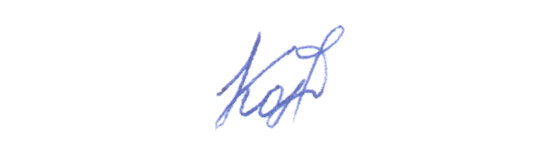 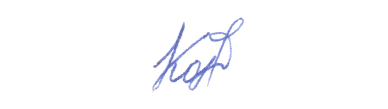 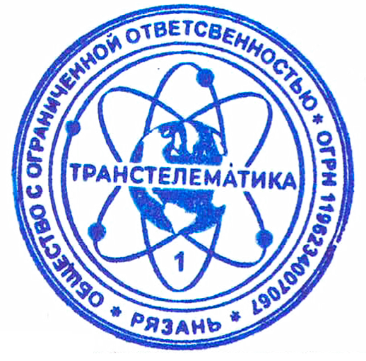 Приложение № 1.ФормаАкта приема-передачиСтороны, договорились использовать действующую на момент передачи Товара отдельную форму Акта приема–передачи Поставщика, в котором должно быть указано:1.Номер и число УПД 2.Название Покупателя3.Название грузоотправителя (Поставщика) 4.Наименование ТовараКоличество ТовараСерийные номера или IMEI Товара (при их наличии)ФИО лица, сдавшего Товар, его подпись, дата сдачи и печать Поставщика 8.ФИО лица, принявшего Товар, его подпись. Дата принятия и печать ЗаказчикаПОСТАВЩИК: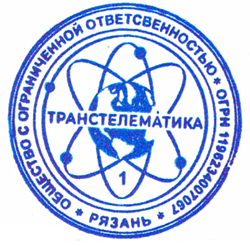 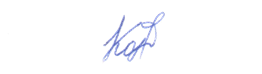 Страница 10 из 10